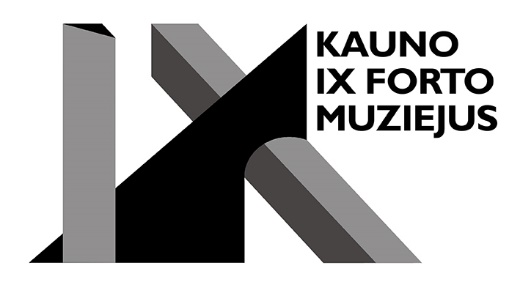 Meninis vakaras „Birželio sodas“Gedulo ir vilties dienai paminėti2022 m. birželio 14 d. (antradienį), minint Gedulo ir vilties dieną, Kauno IX forto muziejus kviečia į meninį vakarą „Birželio sodas“.Istorinės atminties kontekste birželio sodas tampa nuoroda į istorinius įvykius – 1941 m. birželio 14 d. naktį pradėtą masinį Lietuvos gyventojų prievartinį išvežimą į atšiauriausius SSRS kraštus. Taip pat sodas simboliškai primena žmogaus ir tėvynės ryšį, tampa vilties prošvaiste – juk būtent birželį sodai suveši, prisipildo gyvybės.2022 m. birželio 14 d. greta birželio žalumoje skendinčio Kauno IX forto memorialinio parko obelų sodo vyks meninis vakaras. Jis kvies prisiminti istorinius įvykius, susitelkti ir įsigilinti į ilgesio, meilės tėvynei kupinus žodžius bei melodijas, kuriuos išsakys jaunosios kartos aktoriai ir dainuojamosios poezijos atlikėjai. Iš širdies sklindantys žodžiai megs ryšį tarp kartų, praeities ir šiandienos...PROGRAMA:18.00 val. Meninis pasirodymas „Kur slenka dienos pilkos...“ | Pagal Rūtos Šepetys romaną „Tarp pilkų debesų“ ir Rimvydo Racėno knygą „Į mielą šalį Lietuvą“; vaidina Kauno Veršvų gimnazijos Teatro studija, vadovė Ginta Junelienė18.20 val. Dainuojamosios poezijos pasirodymai | Atlikėjai: Domilė Kirstukaitė, Asta Krasauskaitė, Ignas Lapienis, Aurėja MeištaitėRenginys vyks lauke, todėl, atsižvelgiant į oro sąlygas, rekomenduojama pasirūpinti apsauga nuo lietaus arba saulės.Renginys viešas, bus filmuojama ir fotografuojama.Renginio organizatorius  Kauno IX forto muziejusRenginio partneris Kauno Veršvų gimnazija